JUDr.BohusIav Petrznalec v oboru Ekonomika - ceny a odhady movitostíZNALECKÝ POSUDEKčíslo 128/3/ 2020
dodatek ke znaleckému posudku č. 126/1/2020JUDr. Bohuslav Petr, soudní znalec v oboru ekonomika, odvětví ceny a odhady, oceňování movitých věcí, vedený v seznamu soudních znalců u KS České Budějovice, č, průkazu 1777/z.Souhrnná hodnota (obvyklá cena) oceňovaného majetku, šesti polic, označených jako 6x skříňka závěsná otevřená pod pol. 19 znaleckého posudku č. 126/1/2020 bez DPH, činí podle tohoto znaleckého posudku ke dni 15.5.2020: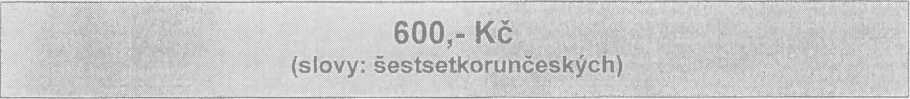 V uvedeném se mění závěr posudku č. 126/1/2020.V Hluboké nad Vltavou dne 18.6.2020                                                                                                                  JUDr. Bohuslav PetrZNALECKÁ DOLOŽKAZnalecký posudek jsem podal jako soudní znalec jmenovaný předsedou krajského soudu v Českých Budějovicích ke dni 23.5. 2005, zapsaný v seznamu soudních znalců kvalifikovaných pro znaleckou činnost v oboru ekonomika pod č. 1777/z. s rozsahem znaleckého oprávnění pro:• oceňování věcí movitých (strojů, přístrojů, zařízení, technologických celků, motorových vozidel, výpočetní techniky, aj.),Znalecký posudek je zapsán ve znaleckém deníku pod číslem 128/3/2020,V Hluboké nad Vltavou dne 18.6.2020ÚVODNÍ LISTObjednatel:Střední škola obchodní, České Budějovice, Husova 9Husova 9, 370 01 České BudějoviceÍČ; 00510874 DIČ: CZ 00510874Objednávka:420/2020 ze dne 13.5.2020|Počet vyhotovení:3 (objednatel-2, znalec-1)Počet stran:4Zhotovitel:JUDr, Bohuslav PetrLuční 901, 373 41 Hluboká nad VltavouKontakt:mob. tel.: 731 07 18 40 e-mail: ak-petr@email.cz